Impresso em: 07/08/2023 21:15:59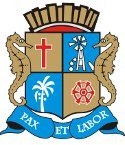 Matéria: PROJETO DE LEI 7-2021Autor:  LINDA BRASILGoverno de Sergipe Câmara Municipal de AracajuReunião: 55 SESSÃO OrdináriaData: 16/06/2021Parlamentar	Partido	Voto	HorárioANDERSON DE TUCA BINHOBRENO GARIBALDE CÍCERO DO SANTA MARIA EDUARDO LIMAFABIANO OLIVEIRA FÁBIO MEIRELES ISACJOAQUIM DA JANELINHA LINDA BRASILPAQUITO DE TODOS PR. DIEGOPROFª. ÂNGELA MELOSÁVIO NETO DE VARDO DA LOTÉRICA SGT. BYRON ESTRELAS DO MAR SHEYLA GALBASONECAPDT PMNUNIÃO BRASIL PODEMOS REPUBLICANOS PPPODEMOS PDTSOLIDARIEDADE PSOL SOLIDARIEDADE PPPT PODEMOSREPUBLICANOS CIDADANIA PSDNÃO SIM SIM NÃO NÃO SIM NÃO ABS SIM SIM NÃO NÃO SIM NÃO NÃO SIM ABS09:17:3109:17:3609:17:5009:18:0609:18:2509:19:0009:19:1409:20:4009:20:4709:22:1109:22:5409:23:0509:23:3109:25:5909:25:3409:25:4909:26:11NITINHODR. MANUEL MARCOS VINÍCIUS PORTO EMÍLIA CORRÊA PROF. BITTENCOURT RICARDO MARQUESRICARDO VASCONCELOSPSD PSD PDTPATRIOTA PDT CIDADANIA REDEO Presidente não Vota Não VotouNão Votou Não Votou Não Votou Não Votou Não VotouTotais da Votação	Sim: 7Resultado da Votação: REPROVADONão: 8Abstenção: 2	Total de Votos Válidos: 17